Kerkhoven Lutheran Church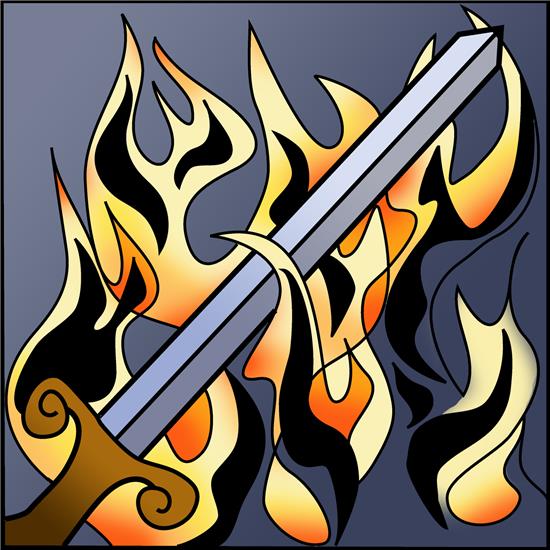 A Ministry of the Evangelical Lutheran Church in AmericaLiving and trusting in god’s amazing grace we welcome all to worship, learn and serve in celebration of Christ’s love.THE TENTH SUNDAY AFTER PENTECOSTAUGUST 14, 2022         					9:00 AMThe word of God is a refining fire. Jesus is the great divide in human history. He invites our undivided attention and devotion. Today in worship we are surrounded by a great “cloud of witnesses.” In the word and in holy communion we are invited yet again to look to Jesus, “the pioneer and perfecter of our faith.”PreludeGATHERINGCONFESSION AND FORGIVENESS 						            ELW p. 94In the name of the Father,and of the Son,and of the Holy Spirit. Amen.God of all mercy and consolation, come to the help of your people, turning us from sin to live for you alone.  Give us he power of your Holy Spirit that we may confess our sin, receive your forgiveness, and gow into the fullness of Jesus Christ, our Savior and Lord.  Amen.Let us confess our sin in the presence of God and of one anotherSilence is kept for reflection.Most merciful God,we confess that we are captive to sin and cannot free ourselves. We have sinned against you in thought, word, and deed, by what we have done and by what we have left undone. We have not loved you with our whole heart; we have not loved our neighbors as ourselves. For the sake of your Son, Jesus Christ, have mercy on us. Forgive us, renew us, and lead us, so that we may delight in your will and walk in your ways, to the glory of your holy name. Amen.In the mercy of almighty God, Jesus Christ was given to die for us, and for his sake God forgives us all our sins. As a called and ordained minister of the church of Christ, and by his authority, I therefore declare to you the entire forgiveness of all your sins, in the name of the Father, and of the Son, and of the Holy Spirit.  Amen.GATHERING HYMN			“We All Are One in Mission”    	                        ELW # 576            						1	We all are one in mission;							we all are one in call,							our varied gifts united							by Christ, the Lord of all.							A single great commission							compels us from above							to plan and work together							that all may know Christ's love.						2	We all are called for service,							to witness in God's name.							Our ministries are diff'rent;							our purpose is the same:							to touch the lives of others							with God's surprising grace,							so ev'ry folk and nation							may feel God's warm embrace.						3	Now let us be united,							and let our song be heard.							Now let us be a vessel							for God's redeeming Word.							We all are one in mission;							we all are one in call,							our varied gifts united							by Christ, the Lord of all.												Text: Rusty Edwards, b. 1955				Text © 1986 Hope Publishing Company, Carol Stream, IL 60188. All rights reserved. Used by permission.  Duplication in any form.GREETINGL: The grace of our Lord Jesus Christ, the love of God,     and the communion of the Holy Spirit be with you all.C: And also with you.KYRIE	Congregation sings refrain, Leader sings verses		            ELW p. 184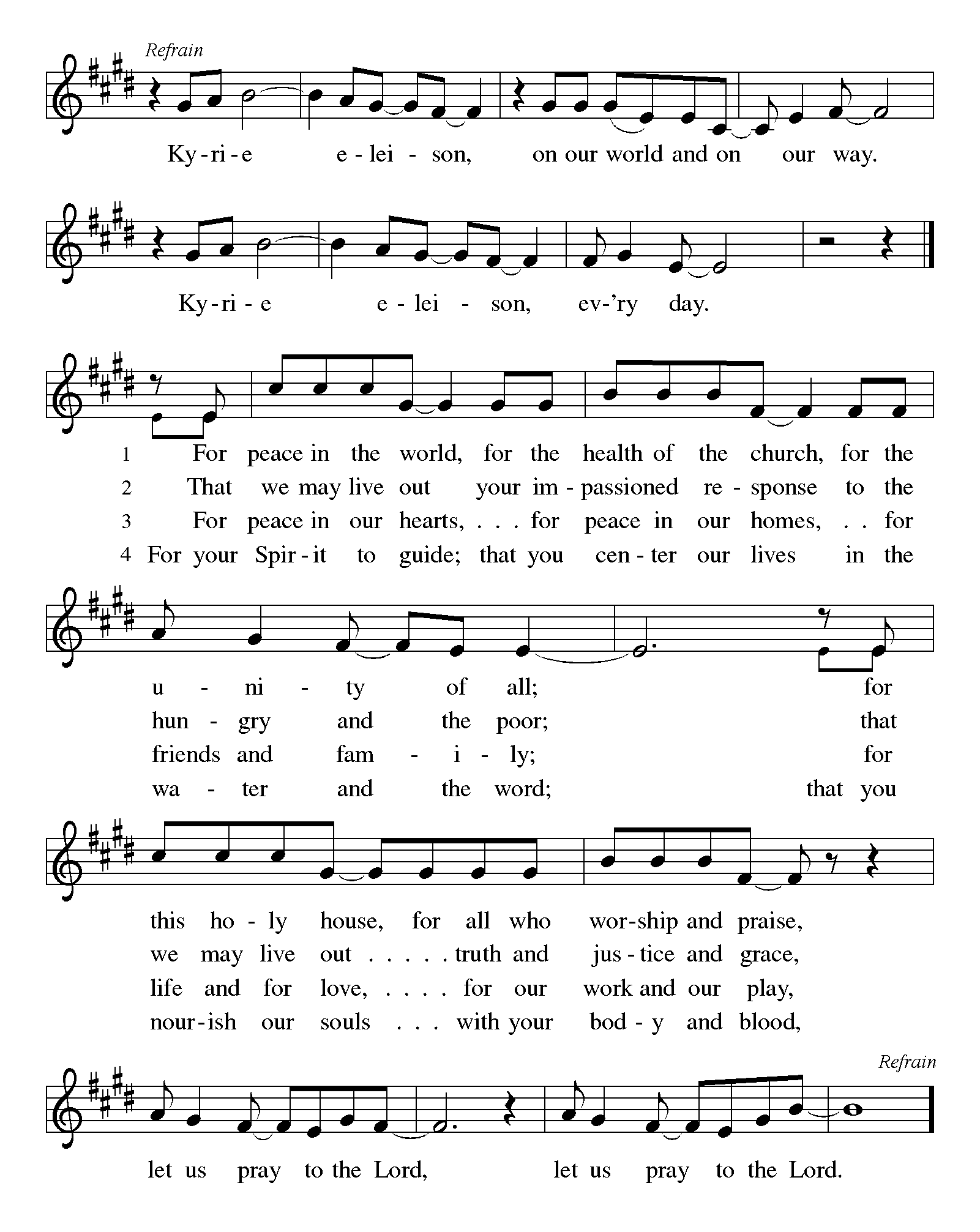 CANTICLE OF PRAISE 	 “This is the Feast”						   ELW p. 187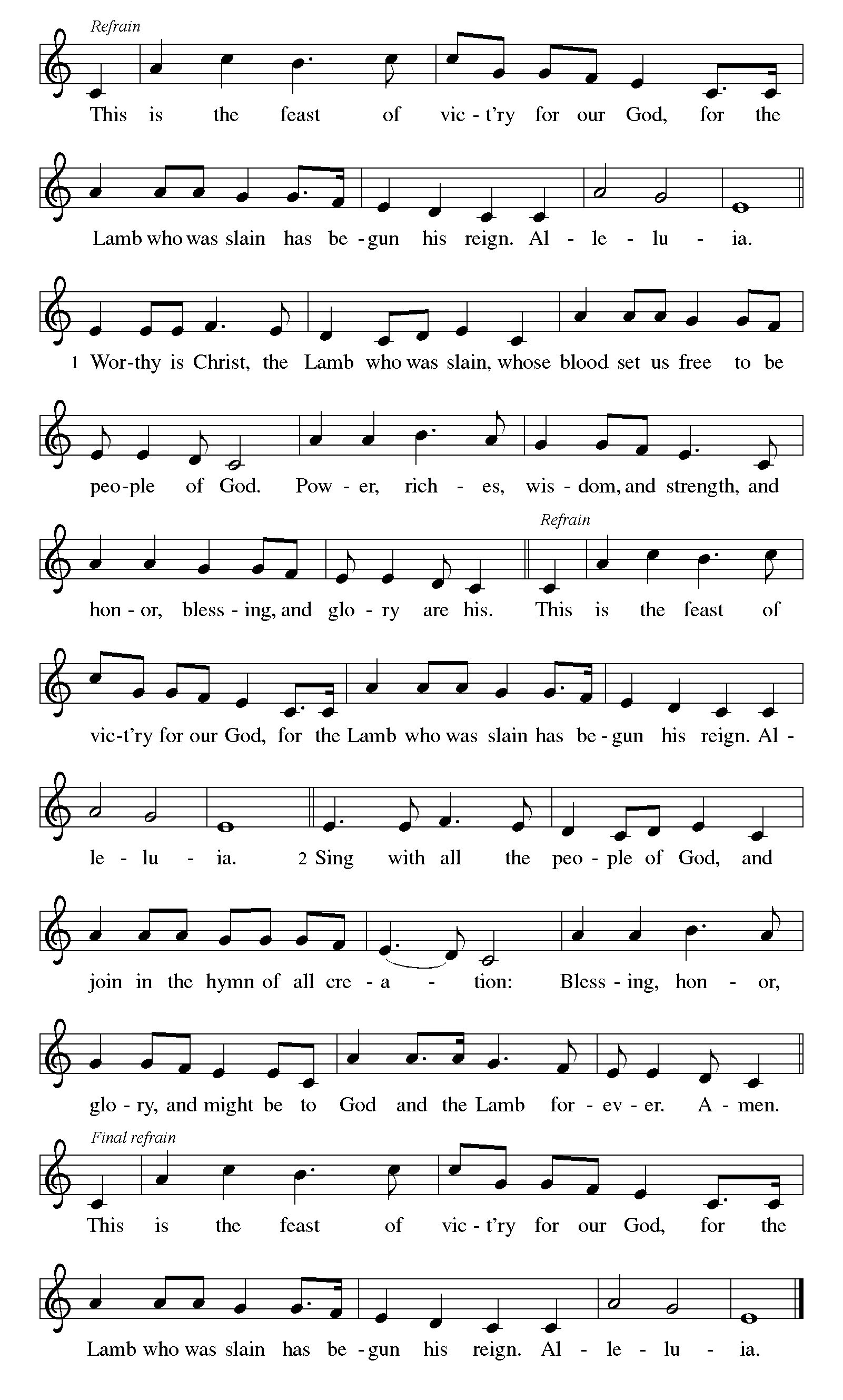 PRAYER OF THE DAYO God, judge eternal, you love justice and hate oppression, and you call us to share your zeal for truth. Give us courage to take our stand with all victims of bloodshed and greed, and, following your servants and prophets, to look to the pioneer and perfecter of our faith, your Son, Jesus Christ, our Savior and Lord.Amen.WORDFirst Reading: Jeremiah 23:23-29            Am I a God near by, says the LORD, and not a God far off? 24Who can hide in secret places so that I cannot see them? says the LORD. Do I not fill heaven and earth? says the LORD. 25I have heard what the prophets have said who prophesy lies in my name, saying, "I have dreamed, I have dreamed!" 26How long? Will the hearts of the prophets ever turn back — those who prophesy lies, and who prophesy the deceit of their own heart? 27They plan to make my people forget my name by their dreams that they tell one another, just as their ancestors forgot my name for Baal. 28Let the prophet who has a dream tell the dream, but let the one who has my word speak my word faithfully. What has straw in common with wheat? says the LORD. 29Is not my word like fire, says the LORD, and like a hammer that breaks a rock in pieces?The Word of the Lord.Thanks be to God. Psalm: 82				         	       		                           Reading Responsively God has taken his place in the divine council; in the midst of the gods he holds judgment:
"How long will you judge unjustly
 and show partiality to the wicked?Give justice to the weak and the orphan; maintain the right of the lowly and the destitute.
      Rescue the weak and the needy;
      deliver them from the hand of the wickedThey have neither knowledge nor understanding,they walk around in darkness; all the foundations of the earth are shaken.
 I say, "You are gods,
children of the Most High, all of you;nevertheless, you shall die like mortals,and fall like any prince."
 Rise up, O God, judge the earth;
 for all the nations belong to you!Here ends the PsalmSECOND READING:  Hebrews 11:29 -12:229By faith the people passed through the Red Sea as if it were dry land, but when the Egyptians attempted to do so they were drowned. 30By faith the walls of Jericho fell after they had been encircled for seven days. 31By faith Rahab the prostitute did not perish with those who were disobedient, because she had received the spies in peace.
32And what more should I say? For time would fail me to tell of Gideon, Barak, Samson, Jephthah, of David and Samuel and the prophets — 33who through faith conquered kingdoms, administered justice, obtained promises, shut the mouths of lions, 34quenched raging fire, escaped the edge of the sword, won strength out of weakness, became mighty in war, put foreign armies to flight. 35Women received their dead by resurrection. Others were tortured, refusing to accept release, in order to obtain a better resurrection. 36Others suffered mocking and flogging, and even chains and imprisonment. 37They were stoned to death, they were sawn in two, they were killed by the sword; they went about in skins of sheep and goats, destitute, persecuted, tormented — 38of whom the world was not worthy. They wandered in deserts and mountains, and in caves and holes in the ground.
39Yet all these, though they were commended for their faith, did not receive what was promised, 40since God had provided something better so that they would not, apart from us, be made perfect.1Therefore, since we are surrounded by so great a cloud of witnesses, let us also lay aside every weight and the sin that clings so closely, and let us run with perseverance the race that is set before us, 2looking to Jesus the pioneer and perfecter of our faith, who for the sake of the joy that was set before him endured the cross, disregarding its shame, and has taken his seat at the right hand of the throne of God.The Word of the Lord.Thanks be to God.Gospel Acclamation                                “Alleluia” 		                                  ELW p. 188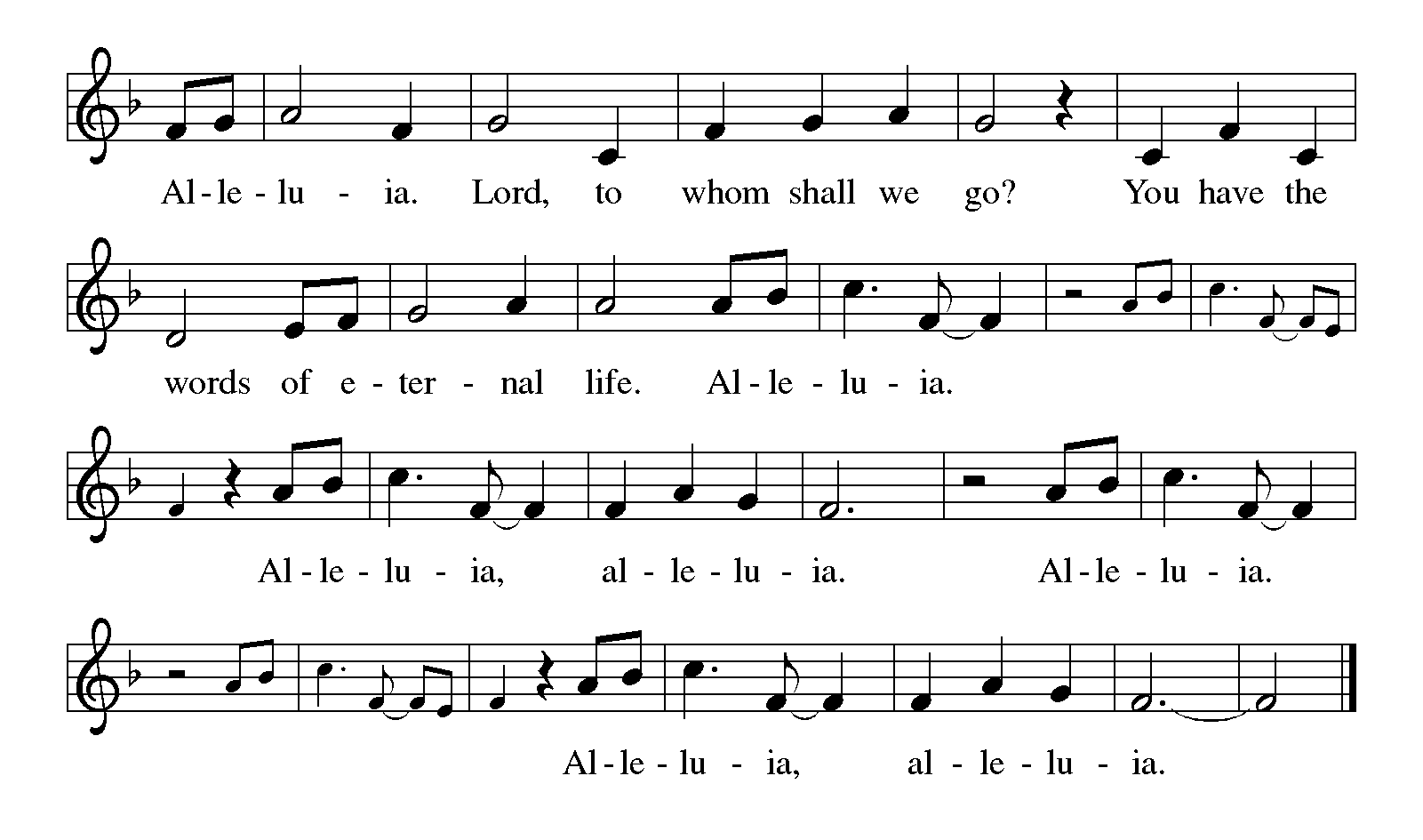 GOSPEL:  Luke 12:49 - 56The Holy Gospel …         Glory to you, O Lord.I came to bring fire to the earth, and how I wish it were already kindled! 50I have a baptism with which to be baptized, and what stress I am under until it is completed! 51Do you think that I have come to bring peace to the earth? No, I tell you, but rather division! 52From now on five in one household will be divided, three against two and two against three; 53they will be divided:
 father against son
 and son against father,
 mother against daughter
 and daughter against mother,
 mother-in-law against her daughter-in-law
 and daughter-in-law against mother-in-law."
54He also said to the crowds, "When you see a cloud rising in the west, you immediately say, 'It is going to rain'; and so it happens. 55And when you see the south wind blowing, you say, 'There will be scorching heat'; and it happens. 56You hypocrites! You know how to interpret the appearance of earth and sky, but why do you not know how to interpret the present time?The Gospel of the Lord.Praise to you, O Christ.SERMON                     	                          	      Pastor Michael BullerHYMN OF THE DAY                  “Christ, Be Our Light”             	                                       ELW #  715					1	Longing for light, we wait in darkness.					Longing for truth, we turn to you.					Make us your own, your holy people,					light for the world to see.				Refrain		Christ, be our light!					Shine in our hearts.					Shine through the darkness.					Christ, be our light!					Shine in your church gathered today.					2	Longing for peace, our world is troubled.					Longing for hope, many despair.					Your word alone has pow'r to save us.					Make us your living voice.  Refrain		                                   3           	Longing for food, many are hungry.					Longing for water, many still thirst.					Make us your bread, broken for others,					shared until all are fed.  Refrain					4	Longing for shelter, many are homeless.					Longing for warmth, many are cold.					Make us your building, sheltering others,					walls made of living stone.  Refrain					5	Many the gifts, many the people,					many the hearts that yearn to belong.					Let us be servants to one another,					signs of your kingdom come.  RefrainText: Bernadette Farrell, b. 1957Text © 1993 Bernadette Farrell. Published by OCP Publications. All rights reserved. Used by permission.PRAYERS OF INTERCESSION  Each portion of the prayers ends with “Merciful God”.  Congregation response: “receive our prayer”.SHARING OF THE PEACEThe peace of the Lord be with you.And also with you.THANKSGIVINGOFFERING/NOISY OFFERING 		                                    Special MusicOFFERTORY                               “We Are an Offering”                                 ELW #692 We lift our voicesWe lift our handsWe lift our lives up to YouWe are an offering Lord use our voices Lord use our hands			  	            Lord use our lives they are Yours			  	           We are an offering		                                         We are an offeringOFFERING PRAYERBlessed are you, O god, maker of all things.  Through your goodness you have blessed us with these gifts; our selves, our time, and our possessions.  Use us, and what we have gathered, in feeding the world with your love, through the one who gave himself for us, Jesus Christ, our Savior and Lord.  AmenMEALThe GREAT THANKSGIVING	  	     ELW p. 190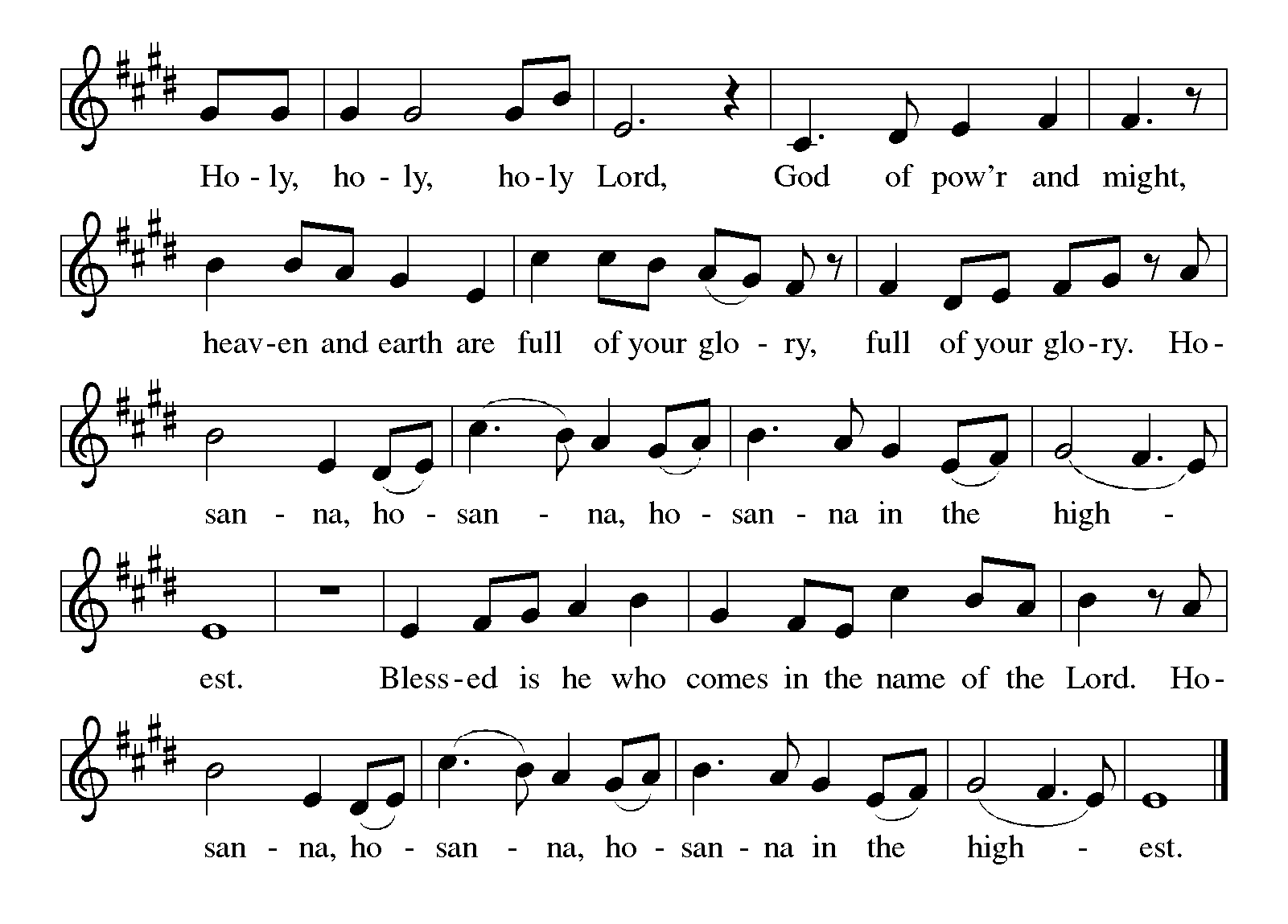 THE WORDS OF INSTITUTION AND LORD’S PRAYER		     ELW p. 108Hymns during Communion:    			                            “Lamb of God”				                   ELW p.191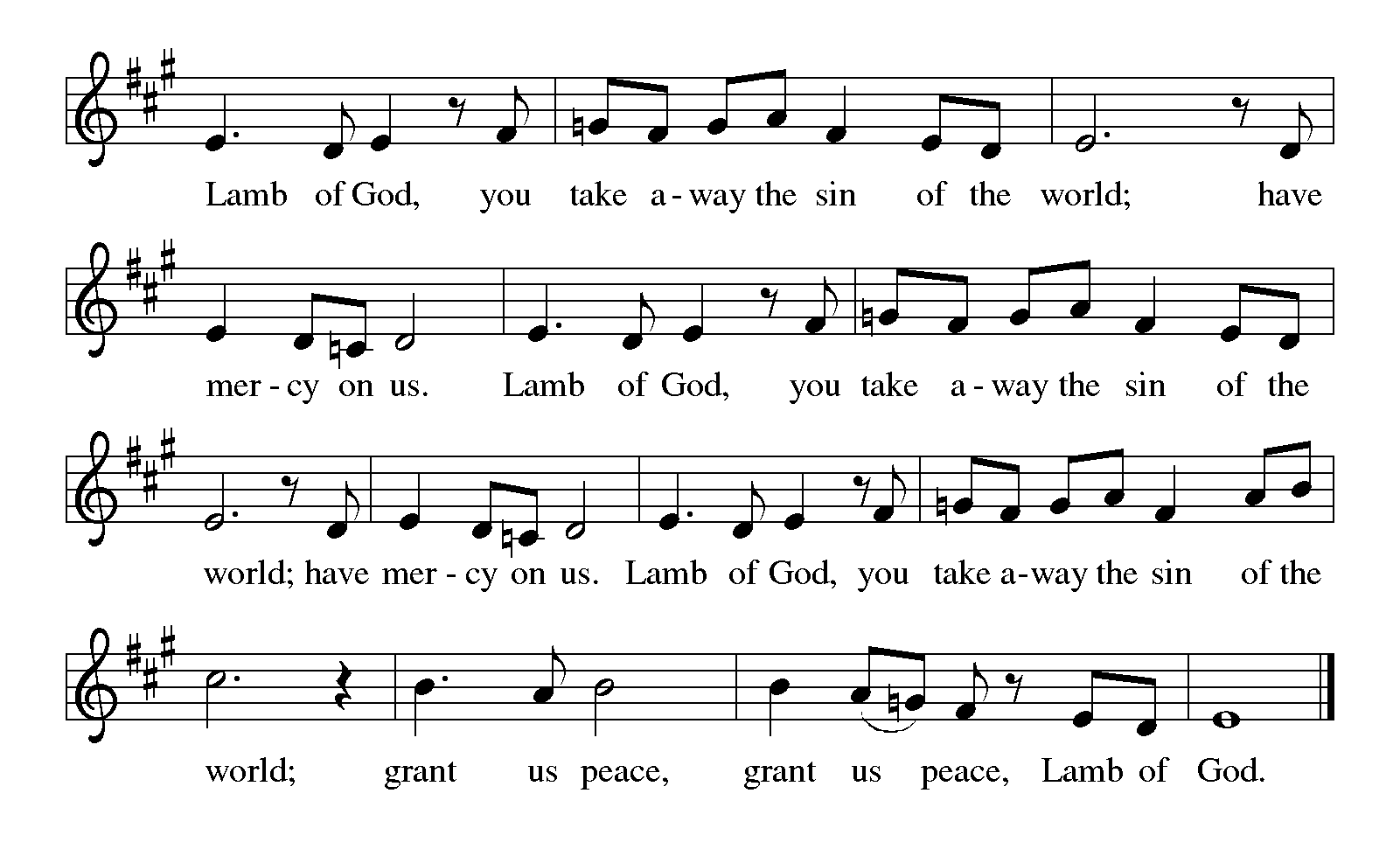 			                       “Beautiful Savior”        		                                                       ELW # 838					1	Beautiful Savior,						King of creation,						Son of God and Son of Man!						Truly I'd love thee,						truly I'd serve thee,						light of my soul, my joy, my crown.					2	Fair are the meadows,						fair are the woodlands,						robed in flow'rs of blooming spring;						Jesus is fairer,						Jesus is purer,						he makes our sorrowing spirit sing.					3	Fair is the sunshine,						fair is the moonlight,						bright the sparkling stars on high;						Jesus shines brighter,						Jesus shines purer						than all the angels in the sky.					4	Beautiful Savior,						Lord of the nations,						Son of God and Son of Man!						Glory and honor,						praise, adoration,						now and forevermore be thine!									Text: Gesangbuch, Münster, 1677; tr. Joseph A. Seiss, 1823-1904         “Lord Jesus, You Shall Be My Song ”	           	                   ELW # 808				1	Lord Jesus, you shall be my song as I journey;					I'll tell ev'rybody about you wherever I go:					you alone are our life and our peace and our love.					Lord Jesus, you shall be my song as I journey.				2          Lord Jesus, I'll praise you as long as I journey. 					May all of my joy be a faithful reflection of you.					May the earth and the sea and the sky join my song.					Lord Jesus, I'll praise you as long as I journey.				3	As long as I live, Jesus, make me your servant,					to carry your cross and to share all your burdens and tears.					For you saved me by giving your body and blood.					As long as I live, Jesus, make me your servant.				4	I fear in the dark and the doubt of my journey;					but courage will come with the sound of your steps by my side.					And with all of the family you saved by your love,					we'll sing to your dawn at the end of our journey.                                                                                                      Text: Les Petites Soeurs de Jésus and L'Arche Community; tr. Stephen Somerville, b. 1931                                                                Text © 1987 Les Petites Soeurs de Jésus, admin. Augsburg Fortress. Tr. © 1970 Stephen Somerville, admin. Augsburg Fortress.
“The King of Love My Shepherd Is”			       ELW # 502					1	The King of love my shepherd is,						whose goodness faileth never;						I nothing lack if I am his						and he is mine forever.					2	Where streams of living water flow,						my ransomed soul he leadeth						and, where the verdant pastures grow,						with food celestial feedeth.					3	Perverse and foolish oft I strayed,						but yet in love he sought me,						and on his shoulder gently laid,						and home, rejoicing, brought me.					4	In death's dark vale I fear no ill,						with thee, dear Lord, beside me,						thy rod and staff my comfort still;						thy cross before to guide me.					5	Thou spreadst a table in my sight;						thine unction grace bestoweth;						and, oh, what transport of delight						from thy pure chalice floweth!					6	And so, through all the length of days,						thy goodness faileth never.						Good Shepherd, may I sing thy praise						within thy house forever.                                       Text: Henry W. Baker, 1821-1877Prayer after CommunionWe give you thanks, almighty God, that you have refreshed us through the healing power of this gift of life. In your mercy, strengthen us through this gift, in faith toward you and in fervent love toward one another; for the sake of Jesus Christ our Lord. Amen.SENDINGBLESSINGThe God of steadfastness and encouragement grant you to live in harmony with one another, in accordance with Christ Jesus. Amen.The God of Hope fill you with all joy and peace in believing,so that you may abound in hope by the power of the Holy Spirit Amen.The God of all grace, bless you now and forever. Amen.SENDING SONG               “O For a Thousand Tongues to Sing”				       ELW # 886					1	Oh, for a thousand tongues to sing						my great Redeemer's praise,						the glories of my God and King,						the triumphs of his grace!					2	My gracious Master and my God,						assist me to proclaim,						to spread through all the earth abroad						the honors of your name.					3	The name of Jesus charms our fears						and bids our sorrows cease,						sings music in the sinner's ears,						brings life and health and peace.					4	He speaks, and list'ning to his voice,						new life the dead receive;						the mournful, broken hearts rejoice,						the humble poor believe.					5	Look unto him, your Savior own,					O fallen human race!					Look and be saved through faith alone,					be justified by grace!					6	To God all glory, praise, and love						be now and ever giv'n						by saints below and saints above,						the church in earth and heav'n.											Text: Charles Wesley, 1707-1788, alt.DISMISSALGo in peace. Serve the Lord.Thanks be to God.From sundaysandseasons.com. Copyright © 2021 Augsburg Fortress. All rights reserved. Reprinted by permission under Augsburg Fortress Liturgies Annual License #SBT004230.New Revised Standard Version Bible, Copyright © 1989, Division of Christian Education of the National Council of the Churches of Christ in the United States of America. Used by permission. All rights reserved.Revised Common Lectionary, Copyright © 1992 Consultation on Common Texts, admin Augsburg Fortress. Used by permission.SERVING THIS MORNINGPastor –Pastor Michael BullerMusicians –Alison Nelson and Mariah RudningenLector –  Sue NelsonUshers –  Ted and Kari Jo AlmenCommunion Assistant –  Acolytes –  Doering FamilyGreeter  –   Ann HansonPRAYER CONCERNS: (Periodically these prayer concerns will be moved to the prayer concerns list in the newsletter ) Florence Smith, Barney Lilly, Georgia Doering, Arlene Freetly, Woody Nelson, Gladys Arends, Dennis Doering, and Calvin CarlsWelcome:  We welcome all visitors to KLC this morning.  We extend an invitation to join us this morning for coffee fellowship in the Fellowship Hall immediately following the worship service. Meals on Wheels:  KLC is responsible for the meal delivery for the month of August.  We are still in need of a volunteer to deliver the meals on the following Wednesdays:  August17, 24 and 31.  The meals arrive at KLC about 11:00 am and it takes about 30 – 45 minutes to deliver them.  If you can serve in this way please sign up on the sheet between the church offices.  Thank you.Sunday School:  Teachers are needed for Sunday School.  If you are able to help please contact Melanie Wirth or a Christian Education Board Member.Thank You: Thank you to everyone who made the Cow Pie Bingo such a success.  Especially, thanks to Kris Wagner, Loretta Falk, Tom Baker, and a very special thank you to Ross and Beth Carlson and their cow.This Week . . .  August 15-21, 2022Thursday, August 18 – Wednesday, August 31, 2022Pastor Michael on vacation – Pastor Joyce Capp will be on call for Pastoral Care and also be leading worship in his absence. Next Sunday, August 21, 2022: Eleventh Sunday after Pentecost9:00 am 	Worship with Holy Communion – Pastor Joyce Capp visiting Pastor10:00 am 	Coffee Fellowship